SERVIÇO PÚBLICO FEDERAL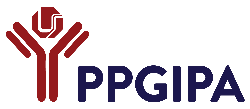 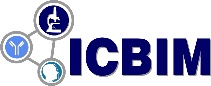 MINISTÉRIO DA EDUCAÇÃOUNIVERSIDADE FEDERAL DE UBERLÂNDIAINSTITUTO DE CIÊNCIAS BIOMÉDICASPROGRAMA DE PÓS-GRADUAÇÃO EM IMUNOLOGIA E PARASITOLOGIA APLICADASSOLICITAÇÃO DE APROVEITAMENTO DE CRÉDITOS OU DISPENSA DE                                          DISCIPLINASAo Colegiado do Programa de Pós-graduação em Imunologia e Parasitologia Aplicadas.Solicitamos o aproveitamento de créditos em publicação de artigos    e/ou	dispensa	de	disciplinas para	o	(a)    discente:					matrícula,			 do curso de _____________ do PPGIPA/ICBIM/UFU, conforme Art. 30, §3º da Regulamento do Programa Resolução SEI           06/2018 do CONPEP.Seguem os comprovantes das ementas curriculares, abaixo:Atenciosamente,____________________	__________________Assinatura do orientador	Assinatura do discenteNOME DAS DISCIPLINASINSTITUIÇÃOCHCRÉDITOSIPA.... Tópicos Essenciais em .........UFU453Artigos - Bibliografia completa conforme  normas da ABNTFATOR IMPACTOCréditos a aproveitarSOMA TOTAL DOS CRÉDITOS